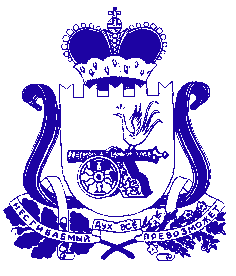 АДМИНИСТРАЦИЯБОГДАНОВСКОГО СЕЛЬСКОГО ПОСЕЛЕНИЯХОЛМ-ЖИРКОВСКОГО РАЙОНА СМОЛЕНСКОЙ ОБЛАСТИПОСТАНОВЛЕНИЕот 06.05.2020 года № 38с. БоголюбовоОб утверждении отчетаоб исполнении местного бюджетаза 1 квартал 2020 годВ соответствии со статьей 264.2 Бюджетного кодекса Российской Федерации, статьей 15 областного закона "О бюджетном процессе в Смоленской области" и статьёй 14 « О бюджетном процессе Богдановского сельского поселения Холм-Жирковского района Смоленской области»:1. Утвердить отчет об исполнении местного бюджета за 1 квартал 2020 года по доходам в сумме 2 199 205,77 рублей, по расходам в сумме 2 189 984,62 рубля,   с превышением доходов над расходами (профицит в сумме 9 221,15 руб.)2. Направить  исполнение бюджета за 1 квартал  2020 года в Совет депутатов Богдановского сельского поселения Холм – Жирковского района Смоленской области и контрольно-ревизионную комиссию.Глава муниципального образованияБогдановского сельского поселенияХолм-Жирковского районаСмоленской области                                                                       В.М. Персидский